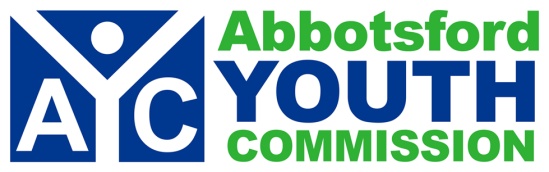 ABBOTSFORD YOUTH COMMISSIONVOLUNTEER APPLICATIONPlease note, volunteers must be at least 19 years of age.Personal Information:First Name: ______________________	Last Name: ____________________________Address: __________________________________________________________________City: _______________________  Province:  _____________  Postal Code: _____________Phone: ___________________	Cell: __________________ E-Mail: ___________________________________________________________________Emergency Contact:Name: _______________________________	Relationship: _____________________Phone: ___________________  Cell: __________________   Work: ___________________Education:Employment History:Volunteer Experience:Availability:  (example 12:30pm to 3:30pm)1.  How long of a commitment are you prepared to make? □  3 months     □  6 months     □  9 months     □  1 year     □  ongoing 	2.  How often would you like to volunteer?	□  bi-weekly     □  once a week     □  more than once a week     □  special events3.  Volunteer Area of Interest: Check off all areas you may be interested in□ ARC Youth Drop in Centre		□ Drop In Basketball  	□ MRC Youth Drop in Centre		□ Drop In Floor Hockey	    □ Training Courses			□ Leadership Development□ Other __________________________________________4.  Please list two references.  References may be past or present employers, teachers,        volunteer supervisors, etc.  We can only accept one personal reference and it CANNOT       be from a family member.  I hereby authorize the Abbotsford Youth Commission to contact the above references to establish my suitability as a volunteer.  Signature of Applicant: __________________________________  Date: __________________EducationSchool Attended Course of StudyHighest Level CompletedHigh SchoolPost SecondaryOther EmployerJob TitleFromToReason for Leaving1.2.3.OrganizationYour RoleFromToReason for Leaving1.2.MondayTuesdayWednesdayThursdayFridaySaturday